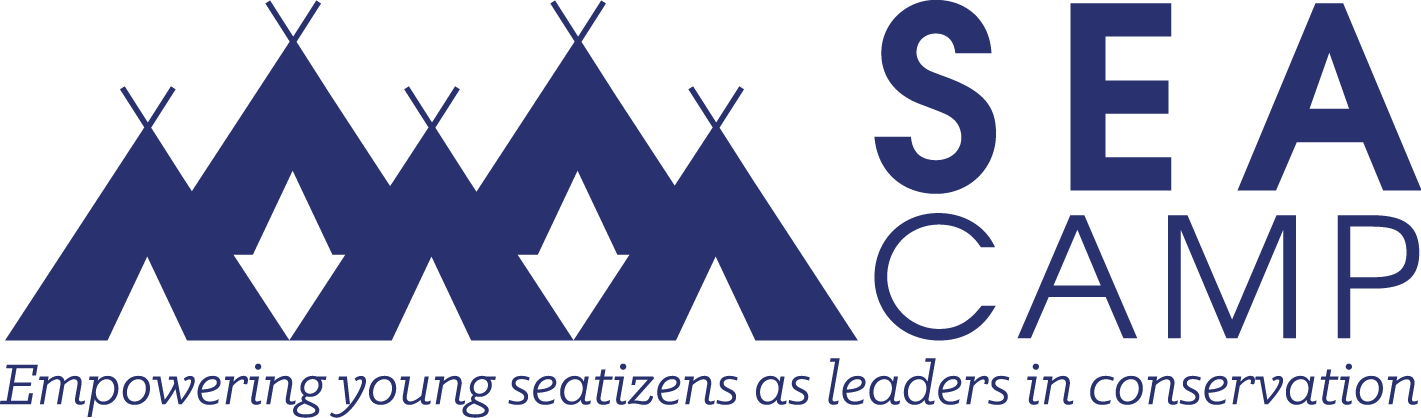 This document is part of your application to the 2018 YSEALI SEA Camp - Bohol. To complete the application process, please submit at least one clear photo of yourself (see samples here), a scanned copy or photo your passport (must expire October 2018 or later), and the screenshot of the YSEALI.By signing below, you attest that all the information provided is true and that you are available during the YSEALI SEA Camp in Bohol from March 19-26, 2017.____________________							________________Signature over Printed Name							Date completedABOUT YOUABOUT YOUABOUT YOULast NameLast NameMiddle NameMiddle NameGiven NamesGiven NamesCountryCountryNickname (Used for the SEA Camp ID)Nickname (Used for the SEA Camp ID)Street AddressStreet AddressCity/Town/ProvinceCity/Town/ProvinceSexSexMobile NumberMobile NumberArea Code and LandlineArea Code and LandlineEmail AddressEmail AddressBirthdate (MM/DD/YYYY)Birthdate (MM/DD/YYYY)Facebook Name (User Name ex. facebook.com/username)Facebook Name (User Name ex. facebook.com/username)Twitter Username (Leave blank if not applicable)Twitter Username (Leave blank if not applicable)Blog (Leave blank if not applicable)Blog (Leave blank if not applicable)Emergency Contact InformationEmergency Contact InformationEmergency Contact InformationNameContact Number and Email AddressRelationshipHow did you find out about the SEA Camp? Please put x beside the corresponding answer.How did you find out about the SEA Camp? Please put x beside the corresponding answer.How did you find out about the SEA Camp? Please put x beside the corresponding answer.FacebookTwitterInstagramSchoolU.S. Embassy of my countrySEA Camp Alumni. Please tell us who.OtherYOUR BACKGROUNDYOUR BACKGROUNDYOUR BACKGROUNDHave you ever participated in a U.S. government program? If yes, please indicate what program and year participated. If no, leave it blank.Educational AttainmentSchoolDegree and Year of StudyEmployment (Leave blank if not applicable)Organization/InstitutionYears/Months with Organization/InstitutionOrganizational AffiliationWrite up to three (3) organizations you have been part of in the last two years. Indicate your role and period of membership. For example: Save Philippine Seas, Volunteer, 2011-2015. Leave blank if not applicable.Please describe any work, volunteer, and/or extra-curricular activities (e.g., clubs, sports, hobbies) you have participated in during the last two years (e.g., relief efforts during typhoons, started a football club in school, joined a conference on social media). Max of 5 only. Leave blank if not applicable.SHARING OF GOOD PRACTICES. During the YSEALI SEA Camp, there may be a session where participants can share innovative environmental projects they have been part of. Have you held a leadership role in an environmental organization or project, or participated in one? If yes, please tell us about the project/organization; your role, tasks, and responsibilities; and what the project has accomplished.SHARING OF GOOD PRACTICES. During the YSEALI SEA Camp, there may be a session where participants can share innovative environmental projects they have been part of. Have you held a leadership role in an environmental organization or project, or participated in one? If yes, please tell us about the project/organization; your role, tasks, and responsibilities; and what the project has accomplished.SHARING OF GOOD PRACTICES. During the YSEALI SEA Camp, there may be a session where participants can share innovative environmental projects they have been part of. Have you held a leadership role in an environmental organization or project, or participated in one? If yes, please tell us about the project/organization; your role, tasks, and responsibilities; and what the project has accomplished.YOUR ROUTEIf you are chosen to be part of the YSEALI Asian SEA Camp - Bohol, where will you be coming from (city/municipality/province) on March 17 or 18?Please search and tell us your ideal route to Bohol. Please be as detailed as possible and include approximate costs (e.g., flight from Jakarta to Manila via Cebu Pacific, Manila to Coron).MORE ABOUT YOU. The information in this section will be used if you get chosen to be one of the participants. If you have medical conditions that need attention or have no experience swimming, snorkeling, or scuba diving, this will NOT affect your application. We are asking these questions for your safety.MORE ABOUT YOU. The information in this section will be used if you get chosen to be one of the participants. If you have medical conditions that need attention or have no experience swimming, snorkeling, or scuba diving, this will NOT affect your application. We are asking these questions for your safety.MORE ABOUT YOU. The information in this section will be used if you get chosen to be one of the participants. If you have medical conditions that need attention or have no experience swimming, snorkeling, or scuba diving, this will NOT affect your application. We are asking these questions for your safety.Do you have any allergies? If yes, what are they? Please leave blank if not applicable.Do you have any medical illnesses or disabilities? If yes, what are they and what kind of medication or attention do these require? Please leave blank if not applicable.Do you have a special diet? (e.g., vegetarian, vegan, Halal) Please leave blank if not applicable.Have you tried snorkeling? Y/NShoe size (for booties or fins)Shirt size (XS, S, M, L, XL)Please answer at least two of the five questions in five sentences or less. This will be used for your profile on SPS if you are chosen.Please answer at least two of the five questions in five sentences or less. This will be used for your profile on SPS if you are chosen.Please answer at least two of the five questions in five sentences or less. This will be used for your profile on SPS if you are chosen.How and why did you become interested in marine conservation?What is your favorite marine species and why?Who/what inspires you and why?If you could be any marine species, what would it be and why?What habits have you changed, if any, for the environment?YOUR PARTICIPATION IN THE SEA CAMP. Please answer the following questions in FIVE SENTENCES OR LESS. Answers longer than five sentences will not be assessed.YOUR PARTICIPATION IN THE SEA CAMP. Please answer the following questions in FIVE SENTENCES OR LESS. Answers longer than five sentences will not be assessed.YOUR PARTICIPATION IN THE SEA CAMP. Please answer the following questions in FIVE SENTENCES OR LESS. Answers longer than five sentences will not be assessed.Why do you want to be part of the YSEALI SEA Camp?What strengths can you bring to the SEA Camp? (e.g., communication, research skills, etc.)What do you hope to get out of the SEA Camp?What leadership skills do you feel you need to improve on? (e.g., delegation, public speaking, project management, budget management)Where would you apply the lessons learned during the SEA Camp? (e.g., “I will share them with my students.” “I will speak about it during my organization’s meeting.”)2018 SEA CAMP PROJECTS. At the end of the SEA Camp, you are expected to pitch an environmental project. It can be an online campaign or an activity. If chosen to be part of the SEA Camp, your proposed project can be different from the one answered here, but the following questions are meant to gauge your knowledge of local issues and ideas for innovation solutions. 2018 SEA CAMP PROJECTS. At the end of the SEA Camp, you are expected to pitch an environmental project. It can be an online campaign or an activity. If chosen to be part of the SEA Camp, your proposed project can be different from the one answered here, but the following questions are meant to gauge your knowledge of local issues and ideas for innovation solutions. 2018 SEA CAMP PROJECTS. At the end of the SEA Camp, you are expected to pitch an environmental project. It can be an online campaign or an activity. If chosen to be part of the SEA Camp, your proposed project can be different from the one answered here, but the following questions are meant to gauge your knowledge of local issues and ideas for innovation solutions. Based on your observations, what is the most pressing conservation issue in your community? What is being done about it? What else can be done about it?If you had US$420 to implement an environmental project for your community (e.g., school, village, hometown, social media), what would you do? Write down your (1) Project objective(s); (2) Project description; (3) Problem your project is addressing; (4) Who would be your target audience and why this demographic? (5) What are your activities? (6) What is your timeline? (7) What would you spend the US$420 on? Please specify projected expenses and cost (e.g., communication materials – US$70; transportation of resource speakers: US$30, etc.)